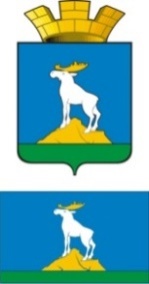 ГЛАВА НИЖНЕСЕРГИНСКОГО ГОРОДСКОГО ПОСЕЛЕНИЯПОСТАНОВЛЕНИЕ04.04.2024 г.         № 139г. Нижние Серги О внесении изменений в постановление главы Нижнесергинского городского поселения от 14.08.2015 № 282 “Об утверждении муниципальной программы “Энергосбережение и повышение энергетической эффективности Нижнесергинского городского поселения до 2027 года” (с изменениями от 26.10.2015 № 386, от 17.12.2015 № 477, от 29.01.2016 № 33, от 02.06.2016 № 19, от 16.08.2016 № 389, от 03.10.2016 № 468, от 02.11.2016 № 529, от 09.11.2016 № 546, от 15.12.2016 № 701-А, от 11.04.2017 №174, от 18.07.2017№ 366, от 01.11.2017 № 518-А, от 22.12.2017 № 596, от 09.07.2018 № 315-А, от 27.08.2018 № 396, от 06.12.2018 № 556, от 08.02.2019 № 33, от 14.03.2019 № 82, от 12.07.2019 № 298, от 14.08.2019 № 335, от 26.12.2019 № 514, от 20.02.2020 № 61, от 12.05.2020 № 144, от 22.05.2020 № 159, 07.08.2020 № 238, 10.11.2020 № 358, от 28.12,2020 № 417, от 17.02.2021 № 37-А, от 25.02.2021 № 40, от 11.05.2021 № 120, от 24.05.2021 №127, от 07.06.2021 № 145, от 25.06.2021 № 156, от 02.08.2021 № 197, от 30.09.2021 № 266, от 01.12.2021 № 331, от 01.12.2021 № 331-А, от 29.12.2021 № 389, от 19.01.2022 № 13, от 06.04.2022 № 91, от 15.04.2022 № 97, от 22.06.2022 № 242, от 05.08.2022 № 315, от 19.09.2022 № 364, от 25.10.2022 № 443, от 24.11.2022 № 516, от 06.12.2022 № 533, от 29.12.2022 № 605, от 20.01.2023 № 8, 02.03.2023 № 62, от 04.05.2023 № 135, от 29.06.2023 № 241, от 17.08.2023 № 316, от 05.09.5023 № 333, от 18.10.2023 № 411, от 29.12.2023 № 568, от 11.01.2024 № 19-А, от 23.01.2024 № 36-А, от 20.03.2024 № 124)Руководствуясь Федеральным законом от 23.11.2009 № 261-ФЗ «Об энергосбережении и повышении энергетической эффективности и о внесении изменений в отдельные законодательные акты Российской Федерации», Постановлением Правительства Российской Федерации от 31.12.2009 № 1225 «О требованиях к региональным и муниципальным программам энергосбережения и повышения энергетической эффективности», Постановлением Главы Нижнесергинского городского поселения от 20.03.2014 № 66 «Об утверждении порядка формирования и реализации муниципальных программ в Нижнесергинском городском поселении» с изменениями от 24.09.2014 № 347,      ПОСТАНОВЛЯЮ:Внести в постановление Главы Нижнесергинского городского поселения от 14.08.2015 № 282  «Об утверждении муниципальной программы «Энергосбережение и повышение энергетической эффективности  Нижнесергинского городского поселения до 2027 года», (с изменениями от 26.10.2015 № 386, от 17.12.2015 № 477, от 29.01.2016 №33, от 02.06.2016 №219, от 16.08.2016 № 389, от 03.10.2016 № 468, от 20.11.2016 № 529, от 09.11.2016 № 546, от 15.12.2016 № 701-А, от 11.04.2017 № 174, от 18.07.2017№ 366, от 01.11.2017 № 518-А, от 22.12.2017 № 596, от 09.07.2018 № 315-А, от 27.08.2018 № 396, от 06.12.2018 № 556, от 08.02.2019 № 33, от 14.03.2019 № 82, от 12.07.2019 № 298, от 14.08.2019 № 335, от 26.12.2019 № 514, от 20.02.2020 № 61, от 12.05.2020 № 144, от 22.05.2020 № 159, от 07.08.2020 № 238, от 10.11.2020 № 358, от 28.12,2020 № 417, от 17.02.2021 № 37-А, от 25.02.2021 № 40, от 11.05.2021 № 120, от 24.05.2021 № 127, от 07.06.2021 № 145, от 25.06.2021 № 156, от 02.08.2021 № 197, от 30.09.2021 № 266, от 01.12.2021 № 331, от 01.12.2021 № 331-А, от 29.12.2021 № 389, от 19.01.2022 № 13, от 06.04.2022 № 91, от 15.04.2022 № 97, от 22.06.2022 № 242, от 05.08.2022 № 315 от 19.09.2022 № 364, от 25.10.2022 № 443, 24.11.2022 № 516, от 06.12.2022 № 533, от 29.12.2022 № 605, от 20.01.2023 № 8, от 02.03.2023 № 62, от 04.05.2023 № 135, от 29.06.2023 № 241, от 17.08.2023 № 316, от 05.09.5023 № 333, от 18.102023 № 411, от 29.12.2023 № 568, от 11.01.2024 № 19-А, от 23.01.2024 № 36-А, от 20.03.2024 № 124) следующие изменения:  1.1. внести изменения в план мероприятий по выполнению муниципальной программы «Энергосбережение и повышение энергетической эффективности Нижнесергинского городского поселения до 2027 года» (прилагается);                                                                                                  1.2. текст программы, изложить в новой редакции (прилагается).2.    Обнародовать данное постановление путём размещения полного текста через сеть «Интернет» на официальном сайте Нижнесергинского городского поселения.3.        Контроль за исполнением настоящего постановления оставляю за собой.		Глава Нижнесергинского 		городского поселения                                                  А.М. Чекасин                                             Утверждена постановлением Главы Нижнесергинского городского поселения от 14.08.2015 № 282 с изменениями от 26.10.2015 № 386, от 17.12.2015 № 477, от 29.01.2016 № 33, от 02.06.2016 №219, от 16.08.2016 №389, от 02.11.2016 № 529, от 09.11.2016 №546, от 15.12.2016 № 701-А, от 11.04.2017 № 174, от 18.07.2017№ 366, от 01.11.2017 № 518-А, от 22.12.2017 № 596, от 09.07.2018 № 315-А, от 27.08.2018 № 396, от 06.12.2018 № 556, от 08.02.2019 № 33, от 14.03.2019 № 82, от 12.07.2019 № 298, от 14.08.2019 № 355, от 26.12.2019 № 514, от 20.02.2020 № 61, от 12.05.2020 № 144, от 22.05.2020 № 159, от 07.08.2020 №238, от 10.11.2020 № 358, от 28.12,2020 № 417, от 17.02.2021 № 37-А, от 25.02.2021 № 40, от 11.05.2021 № 120,от 24.05.2021 №127, от 07.06.2021 № 145, от 25.06.2021 № 156, от 02.08.2021 № 197, от 30.09.2021 № 266, от 01.12.2021 № 331,от 01.12.2021 № 331-А, от 29.12.2021 № 389,  от 19.01.2022 №13, от 06.04.2022 № 91, от 22.06.2022 № 242, от 05.08.2022 № 315, от 19.09.2022 № 364, от 25.10.2022 № 443, от 24.11.2022 № 516, от 06.12.2022 № 533, от 29.12.2022 № 605, от 20.01.2023 № 8, от 02.03.2023 № 62, от 04.05.2023 № 135, от 29.06.2023 № 241от 29.06.2023 № 241, от 17.08.2023 № 316, от 05.09.5023 № 333, от 18.10.2023 № 411, от 29.12.2023 № 568, от 11.01.2024 № 19-А, от 23.01.2024 № 36-Аот 20.03.2024 № 124, от 04.04.2024 № 139Муниципальная программа «Энергосбережение и повышение энергетической эффективности Нижнесергинского городского поселения до 2027 года»г. Нижние СергиПАСПОРТМУНИЦИПАЛЬНОЙ ПРОГРАММЫ"ЭЕРГОСБЕРЕЖЕНИЕ И ПОВЫШЕНИЕ ЭНЕРГЕТИЧЕСКОЙ ЭФФЕКТИВНОСТИ НИЖНЕСЕРГИНСКОГО ГОРОДСКОГО ПОСЕЛЕНИЯ ДО 2027 ГОДА»             Муниципальная программа «Энергосбережение и повышение энергетической эффективности Нижнесергинского городского поселения до 2027 года» разработана на основании следующих нормативно правовых актовФедеральный закон от 6 октября 2003 года № 131-ФЗ «Об общих принципах организации местного самоуправления в Российской Федерации»;Федеральный закон РФ от 23 ноября 2009 года № 261-ФЗ «Об энергосбережении и о повышении энергетической эффективности, и о внесении изменений в отдельные законодательные акты Российской Федерации»;Закон Свердловской области от 25 декабря 2009 года № 117-ОЗ «Об энергосбережении и повышении энергетической эффективности на территории Свердловской области»;Постановление Правительства РФ от 31 декабря 2009 года № 1225 «О требованиях к региональным и муниципальным программам в области энергосбережения и повышения энергетической эффективности».Основу программы составляет система программных мероприятий, увязанных по задачам, ресурсам и сроком осуществления, направленных на повышение энергетической эффективности коммунальной инфраструктуры Нижнесергинского городского поселения.Управление муниципальным жилищно-коммунальным комплексом относится, в основном, к компетенции поселений.       Повышение энергетической эффективности системы жилищно-коммунального комплекса было и остается многоэлементным процессом, в котором должно гармонично сочетаться принятие и реализация экономически оправданных административных, технических, технологических, финансовых, социальных, политических и других решений, а так же грамотно поставленное информационное сопровождение, которое позволяет  сделать население союзниками и заинтересованными участниками процессов преобразований в этой жизненно важной сфере.1. Характеристика текущего состояния жилищно-коммунальной сферы Нижнесергинского городского поселенияБольшинство систем коммунальной инфраструктуры теплоснабжения, водоснабжения и водоотведения были введены в эксплуатацию в период с 1950 по 1970 годы и, соответственно, построены без учета современных требований к энергоэффективности.Применяемые морально устаревшие технологии и оборудование не позволяют обеспечить требуемое качество поставляемых населению услуг теплоснабжения, водоснабжения и водоотведения.Использование устаревших материалов, технологий и оборудования, которые к тому же давно выработали свой ресурс, приводит к повышенным потерям тепловой энергии, повышению объемов водопотребления, загрязнению водных источников недостаточно очищенными сточными водами, снижению качества коммунальных услуг теплоснабжения, водоснабжения и водоотведения.На сегодняшний день система жилищно-коммунального хозяйства является неэффективной и затратной. Содержание этой системы в ее нынешнем виде непосильно ни для потребителей жилищно-коммунальных услуг, ни для бюджетной сферы, ни для организаций жилищно-коммунального комплекса.1.1 Система теплоснабженияКотельная № 1 по ул. Уральская предназначена для отопления жилищного фонда и объектов соцкультбыта. Котельная автоматизированная, отдельно-стоящая, газодизельная в блочно-модульном исполнении полной заводской готовности. Котельная представляет собой технологический комплекс, состоящий из: ряда транспортабельных блок-модулей с расположенным внутри технологическим оборудованием и трубопроводами; деталей и промежуточных элементов соединения модулей между собой; дымовых труб.Здание котельной состоит из девяти блок-модулей размерами 12000/3400/3300 (длина/ширина/высота) каждый. Во время монтажа блок-модули устанавливаются на фундамент и стыкуются между собой, образуя единое здание.Котельная рассчитана на работу без постоянного присутствия обслуживающего персонала. Котельная по надежности электроснабжения и отпуска тепла потребителю относится к II категории согласно ПУЭ и СП 89.13330.2012.Котельная введена в эксплуатацию в 2018 году.Тепловые сети присоединены к котельной по независимой схеме. В котельной организована двухконтурная система – внутренний (котловой) контур и наружный сетевой контур. Для нагрева сетевой воды (теплоноситель – вода внутреннего контура) установлены сетевые подогреватели производства Инвест-С. Для обеспечения циркуляции теплоносителя в наружном контуре циркуляции установлено четыре насоса «WILO» (два-три в работе, один-два – в резерве). В котловом контуре для циркуляции у каждого водогрейного котла установлено по одному циркуляционному насосу. Для подпитки контуров циркуляции установлены три подпиточных насоса и два бака исходной воды.Для наружной тепловой сети установлен температурный график 95-70 °С, для внутреннего контура 105-80 °С.В качестве теплогенерирующего оборудования в котельной установлены пять водогрейных котлов ТТ100 (производство «Энтророс») мощностью 5,0 МВт каждый. Установленная мощность котельной составляет 25 МВт.Котельная № 2 – это транспортабельная котельная установка типа ТКУ, изготовленная в соответствии с требованиями «Свод правил котельные установки» СП 89.13330.2012, ПУЭ и других нормативных документов. Котельная по надежности электроснабжения и отпуска тепла потребителю относится к II категории согласно ПУЭ и СП 89.13330.2012.Все применяемое оборудование котельной сертифицировано и разрешено для применения Ростехнадзором России.В котельной установлено 3 жаротрубных водогрейных котла – один Buderus SK 755-600 мощностью 0,52 Гкал/ч и два Buderus SK 755-1040 мощностью 0,89 Гкал/ч каждый. Установленная мощность котельной составляет 2,5 МВт.Для нагрева теплоносителя на нужды отопления установлено два (оба в работе) пластинчатых теплообменника FP 50-93-1-EH тепловой мощностью 1500 кВт каждый.Для нагрева воды на нужды ГВС установлено два (один рабочий, второй резервный) пластинчатых разборных теплообменника FP 10-23-1EH тепловой мощностью 600 кВт каждый. Циркуляцию теплоносителя в системе отопления обеспечивают два (один рабочий, второй резервный) насоса «Wilo». Заполнение, подпитка контуров осуществляется от бака ATV-3000 объемом 3000л с помощью двух (один рабочий, второй резервный) насосов MHIL 903N 3~ («Wilo», Германия), производительностью 5,0 м3/ч при напоре 31 м вод. ст. Предусмотрена аварийная подпитка с пожарного автомобиля.Для компенсации тепловых расширений теплоносителя в системе отопления и вентиляции предусмотрен сбросной трубопровод с установкой соленоидного клапана, отвод сбрасываемой воды предусмотрен в подпиточный бак.Для компенсации тепловых расширений теплоносителя в котловом контуре предусмотрен бак мембранный расширительный WRV-200 («Wester», Англия), объемом 200 л.Для сглаживания работы подпиточных насосов на линии подпитки предусмотрен гидроаккумулятор ХВС WAV-150 («Wester», Англия), объемом 150 л.Регулирования температуры воды в системе отопления по температурному графику производится трехходовым поворотным клапаном, обеспечивающим подмес воды из обратного трубопровода в подающий в автоматическом режиме.Тепловые сети присоединены к котельной по независимой схеме. В котельной организована двухконтурная система – внутренний (котловой) контур и наружный сетевой контур. Контура ГВС нет. Предназначенные для нагрева воды ГВС теплообменники используются для подогрева исходной воды.Для тепловой сети установлен температурный график 95-70 °С, для котлового контура установлен температурный график 105-80 °СКотельная № 3 – это транспортабельная котельная установка типа ТКУ, изготовленная в соответствии с требованиями «Свод правил котельные установки» СП 89.13330.2012, ПУЭ и других нормативных документов. Котельная по надежности электроснабжения и отпуска тепла потребителю относится к II категории согласно ПУЭ и СП 89.13330.2012.В котельной установлено 2 жаротрубных водогрейных котла – один Buderus SK 625-410 мощностью 0,35 Гкал/ч и один Buderus SK 625-690 мощностью 0,59 Гкал/ч. Установленная мощность котельной составляет 1,1 МВт.Тепловые сети присоединены к котельной по независимой схеме. В котельной организована двухконтурная система – внутренний (котловой) контур и наружный сетевой контур. Для нагрева сетевой воды (теплоноситель – вода внутреннего контура) установлено два сетевых подогревателя Funke FP 22-55-1-EH. Для обеспечения циркуляции теплоносителя в контурах циркуляции установлены по два насоса «WILO» (один в работе, второй – в резерве) для внутреннего и наружного контуров. Для подпитки контуров циркуляции установлены также два подпиточных насоса и подпиточный бак.Для тепловой сети установлен температурный график 95-70 °С, для котлового контура установлен температурный график 105-80 °С.Водоснабжение и водоподготовка.Исходной водой для котельной служит хозпитьевая вода из горводопровода. Водоподготовка включает в себя комплект пропорционального дозирования, включающая в себя насос-дозатор реагента (ингибитора коррозии и накипеобразования (комплексоната), реагентного бака и импульсного водосчетчика. Потребители тепловой энергии.На данную котельную подключено 18 потребителя, из них 11 жилых дома муниципального фонда, а также 1 школа и 1 детский сад. Присоединенная расчетная максимальная тепловая нагрузка потребителей без учета тепловых потерь составляет 0,625 Гкал/ч.Котельная № 4 – это транспортабельная котельная установка типа ТКУ, изготовленная в соответствии с требованиями «Свод правил котельные установки» СП 89.13330.2012, ПУЭ и других нормативных документов. Котельная по надежности электроснабжения и отпуска тепла потребителю относится к II категории согласно ПУЭ и СП 89.13330.2012.В котельной установлено 2 жаротрубных водогрейных котла – один Buderus SK 625-410 мощностью 0,35 Гкал/ч и один Buderus SK 625-690 мощностью 0,59 Гкал/ч. Установленная мощность котельной составляет 1,1 МВт.Тепловые сети присоединены к котельной по независимой схеме. В котельной организована двухконтурная система – внутренний (котловой) контур и наружный сетевой контур. Для нагрева сетевой воды (теплоноситель – вода внутреннего контура) установлено два сетевых подогревателя Funke FP 22-55-1-EH. Для обеспечения циркуляции теплоносителя в контурах циркуляции установлены по два насоса «WILO» (один в работе, второй – в резерве) для внутреннего и наружного контуров. Для подпитки контуров циркуляции установлены также два подпиточных насоса и подпиточный бак.Для тепловой сети установлен температурный график 95-70 °С, для котлового контура установлен температурный график 105-80 °С.Водоснабжение и водоподготовка.Водоподготовка включает в себя комплект пропорционального дозирования, включающая в себя насос-дозатор реагента (ингибитора коррозии и накипеобразования (комплексоната), реагентного бака и импульсного водосчетчика. Исходной водой для котельной служит хозпитьевая вода из централизованного водоснабжения. Потребители тепловой энергии.На данную котельную подключено 8 потребителей – 7 домов муниципального жилого фонда и 1 частный дом. Присоединенная расчетная максимальная тепловая нагрузка потребителей без учета тепловых потерь составляет 0,4122 Гкал/ч.Котельная № 5 построена в 2021 году и предназначена для обеспечения тепловой энергии системы теплоснабжения по ул. Восстания, ул. Бажукова, ул. Ленина, ул. Розы-Люксембург, ул. Федотова в г. Нижние Серги Свердловской области.Котельная рассчитана на работу без постоянного присутствия обслуживающего персонала.Потребители теплоты по надежности теплоснабжения относятся к второй категории. Котельная по надежности отпуска тепловой энергии потребителям принята второй категории.В качестве основного топлива используется природный газ, аварийное – дизельное топливо.Режима работы – круглогодичный. Система теплоснабжения – независимая, открытая (с перспективного перехода на закрытую систему), двухтрубного исполнения.Для тепловой сети установлен температурный график 95-70 °С, для котлового контура установлен температурный график 115-75 °С.Регулирования температуры отпускаемого теплоносителя осуществляется по сетевому графику при помощи трехходового клапана, в зависимости температуры наружного воздуха.В котельной установлено два водогрейных котла RIMAN STARK 5000 – мощностью 4,3 Гкал/ч каждый, и один RIMAN STARK 3000 – мощностью 2,58 Гкал/ч.Сетевые насосы наружного контура системы отопления управляются частотными преобразователями по датчикам давления на выходе сетевых насосов. Подпиточный насосы включаются по давлению в обратном трубопроводе системы отопления. Регулирование по частоте подпиточных насосов осуществляется по давлению на выходе из насосов. При сбое подачи холодной воды в подающем трубопроводе, забор воды на подпитку осуществляется из баков запаса воды. Баки запаса поды наполняются по датчику уровня из сети водоснабжения.Насосы внутреннего контура системы отопления К5 управляются частотными преобразователями. Работа частотных преобразователей зависит от количества работающих котлов. Частота настраивается при наладке.В зимний период в работе находятся три котла, для обеспечения необходимого расхода во внутреннем контуре, работают два насоса (1 резервный) внутреннего контура К5 для системы отопления.В летний период в работе находится один котел «RIMAN STARK 3000».Модернизацией участков тепловых сетей В 2023 году модернизация участков тепловых сетей не предусмотрена. В целях повышения эффективности системы теплоснабжения была актуализирована схема теплоснабжения Нижнесергинского городского поселения на 2021-2027годы.Схемой теплоснабжения предусматривается:1. Перевод домовладений периферийного частного жилого фонда, присоединенного к центральной системе, на теплоснабжение от локальных индивидуальных источников тепла;2.  Строительство блочных газовых котельных с прилегающими сетями непосредственно в жилых;3. Модернизация участков тепловых сетей;4. Перевод МКД, теплоснабжение которых предусматривается от новых котельных, с открытой системы ГВС на закрытую (в соответствии с требованиями Закона Российской Федерации от 07.12.2011 № 417-ФЗ до 2022 года весь жилой фонд должен быть переведен на закрытую систему ГВС) При сохранении открытой системы ГВС в котельных необходимо предусмотреть строительство химводоподготовок для сетевых контуров котельных;5. Модернизация участков сетей в связи с исчерпанием эксплуатационного ресурса с использованием труб в заводской изоляции.Сложность решения проблем модернизации системы теплоснабжения состоит в том, что собственные налоговые и неналоговые доходы бюджета поселения составляют всего 45- 48 млн. руб./год и без предоставления субсидий из областного бюджета решены быть не могут.1.2 Система водоснабженияИсточником хозяйственного питьевого водоснабжения города принято Демидовское месторождение подземных вод с утвержденными эксплуатационными запасами 10,9 тыс. м.куб./сут. Месторождение расположено в  западнее города в долине реки Демид (правого притока реки Серга).  Демидовский водозабор, введенный в эксплуатацию в 1972 году, состоит из двух водозаборных скважин, расположенных на левом берегу реки Демид в  от уреза воды с дебитом 104 л/с и 64 л/с (резервная скважина). Вода из скважин забирается на схемы первого подъема и по трем водоводам Ø250 мм подается к насосной станции второго подъема, расположенной в районе скважин. Далее по двум водоводам диаметром , протяжённостью  подаётся в городскую сеть.На площадке насосной станции располагается два резервуара емкостью 250 м3каждый, хлораторная. Перед поступлением воды в резервуары производится её обеззараживание на основе использования диоксида хлора.Обеззараженная вода насосной станции второго подъема по двум водоводам Ø200 мм, подается в город до перевалочной точки, расположенной в районе ДРСУ на отметке . От перевалочной точки вода поступает в систему водоснабжения города по трем водоводам.В черте города имеется повысительная насосная станция подачи холодной воды в район МЖК, ул. Швецова.В связи со сложностью рельефа, большим перепадом отметок рельефа и большой протяженностью водопроводных сетей, система водоснабжения города решена с четырьмя насосными станциями подкачки №№ 1-4. Водоснабжение города тупиковое, без демпферных ёмкостей, что требует работы нерегулируемых насосных приводов практически всегда в номинальном режиме. Система водоснабжения города спроектирована и запущена в эксплуатацию в начале 70-х годов прошлого столетия. Старая часть городского водопровода (по ул. Ленина) запущена в . Общая протяженность сетей - . В предыдущие годы перекладка сетей системы водоснабжения не осуществлялась из-за отсутствия средств. Износ сетей 70-100%. Результатом высокого износа являются сверхнормативные потери в сетях и высокая аварийность. Большая часть запорной арматуры не работает. Насосное оборудование энергоёмкое и требует обновления.       По результатам 2018г. объем поднятой воды составил 1672,6 тыс. м3 в том числе                                                                                                                                                                                            - полезный отпуск – 274 тыс. м3; расход на собственные технологические нужды – 51,5 тыс.м3; потери 1346,2 тыс.м3. или 80,5%. Расход электроэнергии на подъем и транспортировку холодной воды за 2018г. составил 929,13 тыс. кВт. Сумма затрат за потребляемую электроэнергию на услугу водоснабжения за 2018г. – 4497 тыс. руб. или 45% от себестоимости.Таким образом, практически все оборудование и сети водоснабжения города устарели морально и физически и не обеспечивают необходимого качества услуг для потребителей. Дальнейшая эксплуатация становится все более энергоемкой, затратной и ресурсорасточительной, требует постоянного повышения тарифов.Возросшие затраты на электроэнергию, постоянные непроизводительные расходы, большие сверхнормативные потери и низкая производительность говорят об острой необходимости в проведении полной модернизации системы водоснабжения на территории Нижнесергинского городского поселения.Значительный износ основных фондов приводит, помимо потерь воды в сетях и ее вторичного загрязнения, еще и к существенному росту аварийности водопроводных сетей. И как следствие высокой аварийности оборудования – значительный рост затрат на ремонт. Планово-предупредительный ремонт сетей и оборудования систем водоснабжения и водоотведения почти полностью уступил место аварийно-восстановительным работам, единичные затраты на проведение которых в 2,5-3 раза выше, чем затраты на плановый ремонт таких же объектов. Это еще больше усугубляет нехватку ресурсов, ведет к падению надежности инженерных сетей.Модернизация участка сети холодного водоснабжения ул. Розы Люксембург (от дома № 80 до № 94) в летний период 2023г -2024гУчасток сетей по ул. Розы Люксембург проложен в 1953 году. С тех пор не перекладывался. Ремонтировались точечные участки по устранению утечек. Из-за большого количества утечек на данном участке сетей в зимний период 2022/2023гг зачастую падает давление и многие абоненты, расположенные по ул. Розы Люксембург, Ленина, Титова, гор. Гагарина, периодически остаются без холодного водоснабжения.  Водопровод проложен непосредственно рядом с дорожным полотном городского участка. Местами участки водопровода примыкают непосредственно к дорожному полотну. Постоянные ремонты аварийных участков приводят к ограничению движения по ул. Розы Люксембург. После окончания ремонтных работ зачастую требуется восстановление асфальтового покрытия дорожного полотна, что значительно удорожает стоимость ремонта.1.3 Система водоотведенияСистема хозяйственно-бытовой канализации была спроектирована и запущена в эксплуатацию одновременно с водопроводом в начале 70-х годов.Хозяйственно-бытовые стоки города системой самотечно-напорных коллекторов сбрасываются в главный самотечно-напорный коллектор с четырьмя насосными станциями перекачки, отводящими стоки на очистные сооружения производительностью до 9 тыс. м.куб./сут. Очистные сооружения расположены к юго-западу от города на расстоянии  от границы застройки. После биологической очистки и доочистки на песчаных фильтрах, стоки сбрасываются в лог реки Ленивой.Рельеф местности города Нижние Серги требует подъёма отводимых стоков на большую высоту, что требует больших энергетических затрат. Сбор и перекачка сточных вод от предприятий и жилого сектора осуществляется 5 канализационными станциями. Насосная станция № 1 расположена в центральной части города и перекачивает сточные воды на насосную станцию № 2 и далее поступают на насосную станцию № 3. Сточные воды станции № 4 тоже подаются в городской канализационный коллектор. Стоки насосной станции № 5 подаются на насосную станцию № 3.  Затем сточные воды самотёком перекачиваются по трубопроводу диаметром  на очистные сооружения. Протяжённость сетей составляет . Почти все магистральные коллекторы канализации сделаны из железобетона, проложены в начале 70-х годов прошлого столетия и имеют износ от 70 до 100 процентов.Очистные сооружения проектной мощностью 3,2 млн. м3 в год предназначены для очистки хозяйственно-бытовых сточных вод населения и предприятий г. Нижние Серги.  Выпуск очищенных сточных вод осуществляется в реку Демид через ручей Екенин Лог (длиной ). Очистные сооружения г. Нижние Серги находятся в аварийном состоянии и не обеспечивают очистку стоков. Результаты проведенных Филиалом Федерального Бюджетного учреждения здравоохранения «Центр гигиены и эпидемиологии в Свердловской области в городе Первоуральск, Шалинском, Нижнесергинском районах и городе Ревда анализов в большинстве случаев неудовлетворительные.  При проверке Свердловской областной природоохранной прокуратуры установлен факт сброса загрязняющих веществ со сточными водами в водный объект р. Демид с превышением допустимых концентраций загрязняющих веществ. Таким образом, согласно статье 1 Федерального закона № 7-ФЗ предприятие оказывает негативное воздействие на окружающую среду, также идет нарушение Водного кодекса РФ.  Не выполняются требования СанПиН 2.1.5.980-00 «Гигиенические требования к охране поверхностных вод» и других нормативных актов РФ.Для решения вопроса проектирование новых очистных сооружений из дополнительных средств из областного бюджета выделено 25,5 мил. руб.  В 2021 году актуализирована схема системы водоснабжения и водоотведения.1.4 Общая характеристика жилищного фонда Нижнесергинского городского поселенияОбщая (полезная) площадь жилищного фонда Нижнесергинского городского поселения составляет 144,7 тыс. м.кв.Жилищный фонд Нижнесергинского городского поселения представлен 304 многоквартирными жилыми домами, из которых преобладают дома 1960-1980-х годов постройки и ввода в эксплуатацию.На территории расположены одно, двух, трех, четырех и пятиэтажные многоквартирные дома. При этом доля одноэтажных домов составляет 70% процентов от общего количества многоквартирных домов (МКД) на территории городского поселения.По уровню благоустройства жилищный фонд поселения характеризуется следующими показателями1. водоснабжения ХВС - составляет около 41% от общего количества жилых домов на территории городского поселения или 87,8% от общей площади ЖФ;2. водоснабжения ГВС - составляет около 32% от общего количества жилых домов на территории городского поселения или 85,6% от общей площади ЖФ;3. водоотведения - составляет около 35% от общего количества жилых домов на территории городского поселения или 86,4% от общей площади ЖФ;4. теплоснабжения - составляет около 45% от общего количества жилых домов на территории городского поселения или 88,8% от общей площади ЖФ;5. газоснабжения - составляет около 8% от общего количества жилых домов на территории городского поселения или 46,7% от общей площади ЖФ.Этажность жилищного фонда Нижнесергинского городского поселения:1-но этажные дома – 21,5 тыс.м.кв.;2-х этажные дома – 26 тыс.м.кв.;3-х этажные дома – 4,1 тыс.м.кв.;4-х этажные дома – 3,4 тыс.м.кв.;5-ти этажные дома – 89,7 тыс.м.кв.Общая информация о количестве жилых домов в зависимости от этажности зданий.Распределение жилого фонда по годам постройки                                                                                                                                   Жилищный фонд сильно изношен и нуждается в направлении больших объемов инвестиций для поддержания его в технически исправном и пригодном для проживания состоянии, а восстановление жилищного фонда является одной из важнейших задач реформирования жилищно-коммунального хозяйства. Благодаря поддержке Министерства энергетики и жилищно-коммунального хозяйства Свердловской области из областного бюджета в 2014 году была выделена субсидия в размере 8,9 млн. руб. целях оснащения многоквартирных домов общедомовыми коммерческими узлами учета потребляемых энергоресурсов. Таким образом, с учетом ранее установленных узлов учета, практически все МКД оснащены общедомовыми приборами учета тепловой энергии, ГВС и ХВС.2. Механизм реализации программыРеализация Программы осуществляется в соответствии с Порядком формирования и реализации муниципальных программ в Нижнесергинском городском поселении, утвержденным постановлением главы Нижнесергинского городского поселения от 20.03.2014 № 66 с изменениями от 24.09.2014 № 347Ответственными исполнителями муниципальной программы являются заместитель главы администрации, отдел ЖКХ и благоустройства администрации Нижнесергинского городского поселения Ответственные исполнители муниципальной программы:1) осуществляют текущее управление реализацией муниципальной программы;2) обеспечивают достижение целей и задач, целевых показателей, утвержденных муниципальной программой;3) осуществляют мониторинг реализации муниципальной программы;4) формируют и направляют главе Нижнесергинского городского поселения отчет о реализации муниципальной программы;5) обеспечивает эффективное использование средств местного бюджета, выделяемых на реализацию муниципальной программы;6) осуществляют функции муниципального заказчика товаров, работ, услуг, приобретение, выполнение или оказание которых необходимо для реализации муниципальной программы. Финансовый контроль за использованием бюджетных средств при реализации программы осуществляется заместителем главы администрации Нижнесергинского городского поселения. Ответственные исполнители ежеквартально в течение 15 дней после окончания отчетного периода направляют главе Нижнесергинского городского поселения отчет о реализации муниципальной программы по установленным формам. 3. Цели задачи и целевые показатели реализации муниципальной программы        Целью Программы является повышение энергетической эффективности экономики Нижнесергинского городского поселения, в том числе за счет активизации энергосбереженияЗадачами Программы, направленными на достижение указанной цели, являются:1) Формирование целостной системы управления процессом энергосбережения и повышения энергетической эффективности Нижнесергинского городского поселения;2) Повышение уровня рационального использования топлива и энергии с широким внедрением энергосберегающих технологий, материалов и (или) оборудования высокого класса энергетической эффективности3) Повышение качества жизни населения за счет снижения затрат на оплату жилищно-коммунальных услуг и обеспечение права граждан на благоприятную окружающую средуКоличественные значения целевых показателей и сбор исходной информации    представлены в приложении № 1 к настоящей программе. 4. План мероприятий по выполнению муниципальной программы «Энергосбережение и повышение энергетической эффективности Нижнесергинского городского поселения до 2027 года»Для достижения целей и выполнения поставленных задач разработан план мероприятий, который приведен в приложении №2 к муниципальной программе-заказчик-координатор-разработчик-исполнители
муниципальной программы        Администрация Нижнесергинского городского поселения.Общий контроль исполнения Программы осуществляет заместитель главы администрации Нижнесергинского городского поселения Р.Ю. ТрубецкихОтдел по ЖКХ, Благоустройству и ГО и ЧССтруктурные подразделения администрации Нижнесергинского городского поселения, муниципальные унитарные предприятия, организации, признанные победителями по результатам торговСроки реализации                 
муниципальной программы        2015-2027 годыЦели 
муниципальной программы                Целью Программы является повышение энергетической эффективности экономики Нижнесергинского городского поселения, в том числе за счет активизации энергосбереженияЗадачи муниципальной программыЗадачами Программы, направленными на достижение указанной цели, являются:1) Формирование целостной системы управления процессом энергосбережения и повышения энергетической эффективности Нижнесергинского городского поселения;2) Повышение уровня рационального использования топлива и энергии с широким внедрением энергосберегающих технологий, материалов и (или) оборудования высокого класса энергетической эффективности3) Повышение качества жизни населения за счет снижения затрат на оплату жилищно-коммунальных услуг и обеспечение права граждан на благоприятную окружающую средуПеречень подпрограмм             
муниципальной программы        
(при их наличии)                 Перечень основных                
целевых показателей              
муниципальной программы        Приложение №1Объемы финансирования            
муниципальной программы        
по годам реализации, тыс. рублей ВСЕГО: 649 155,59 тыс. руб.                               
в том числе: (по годам реализации)в 2015 году - 52461,72 тыс. руб.в 2016 году – 100422,09 тыс. руб.в 2017 году – 73217,65 тыс. руб.в 2018 году – 13885,50 тыс. руб.в 2019 году – 27078,90 тыс. руб.в 2020 году – 75977,10 тыс. руб.в 2021 году – 107175,40 тыс. руб.в 2022 году – 86589,33 тыс. руб.в 2023 году – 33838,60 тыс. руб.в 2024 году – 69886,80 тыс. руб.в 2025 году – 7622,50 тыс. рублейв 2026 году – 1000,00 тыс. рублейв 2027 году – 0 тыс. рублей     из них:                                
местный бюджет: 282 027,17 тыс. руб.                     
в том числе: (по годам реализации)в 2015 году – 6531,00 тыс. руб.в 2016 году – 8738,46 тыс. руб.в 2017 году – 28337,48 тыс. руб.в 2018 году – 13885,50 тыс. руб.в 2019 году – 2502,10 тыс. руб.в 2020 году – 27302,90 тыс. руб.в 2021 году – 47857,80 тыс. руб.в 2022 году – 53014,03 тыс. руб.в 2023 году – 28458,00 тыс. рублейв 2024 году – 56777,40 тыс. рублейв 2025 году – 7622,50 тыс. рублейв 2026 году – 1000,00 тыс. рублейв 2027 году – 0 тыс. рублей
областной бюджет: 367 128,42 тыс. руб.                      
в том числе: (по годам реализации)     в 2015 году – 45930,72 тыс. руб.в 2016 году – 91683,63 тыс. руб.в 2017 году – 44880,17 тыс. руб.в 2018 году – 0,00 тыс. руб.в 2019 году –   24576,80 тыс. руб.в 2020 году –   48674,20 тыс. руб.в 2021 году – 59317,60 тыс. руб.в 2022 году – 33575,30 тыс. руб.в 2023 году – 5380,60 тыс. руб.в 2024 году – 13109,40 тыс. руб.в 2025 году – 0 тыс. рублейв 2026 году – 0 тыс. рублейв 2027 году – 0 тыс. рублейАдрес размещения муниципальной
программы в сети Интернет        www.adminsergi.ru№п/пЭтажностьКоличество домов, шт.Доля домов от общего количества МКД на территории Нижнесергинского городского поселения11-но этажные дома21470,3922-х этажные дома6019,7433-х этажные дома30,9944-х этажные дома20,6655-ти этажные дома258,22ИТОГО:304100Год постройкиКоличество построек%Ранее 1930 года82,61930-193920,61940-194920,61950-19597223,51960-19697223,51970-19795919,31980-19896320,61990-1999289,2